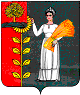 Администрация сельского поселения Демшинский сельсовет Добринского муниципального района Липецкой областиРоссийской ФедерацииПОСТАНОВЛЕНИЕ              19.07.2021                              с. Демшинка                          № 50В соответствии с пунктом 5 статьи 264.2 Бюджетного кодекса Российской Федерации, рассмотрев данные об исполнении бюджета сельского поселения Демшинский сельсовет Добринского муниципального района Липецкой области Российской Федерации, руководствуясь Уставом сельского поселения Демшинский сельсовет, администрация сельского поселения Демшинский сельсоветПОСТАНОВЛЯЕТ:Утвердить отчет об исполнении бюджета  сельского поселения Демшинский сельсовет за 2 квартал 2021 года (прилагается). Контроль за выполнением настоящего постановления возложить на старшего специалиста 1 разряда сельского поселения Демшинский сельсовет Анохину А.П.3. Настоящее постановление вступает в силу со дня его подписания и подлежит официальному обнародованию.и.о. Главы администрации                                               Н.А.ГлотоваОб утверждении отчета об исполнении бюджета  сельского поселения Демшинский сельсовет Добринского муниципального района Липецкой области Российской Федерации за 2 квартал   2021 года